 ______________ VILOYATI _________ TUMANI XALQ TA’LIMI BO’LIMIGA QARASHLI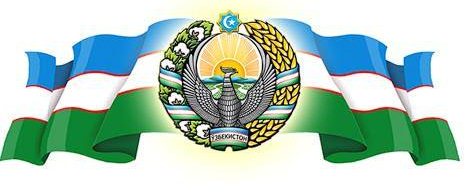 ___-SONLI O’RTA TA’LIM MAKTABI INGLIZ TILI FANI O’QITUVCHISI_______________________________NING
4-sinflar uchun Unit 8. Lesson 3
Can I help you?mavzusida 1 soatlikDars ishlanmasi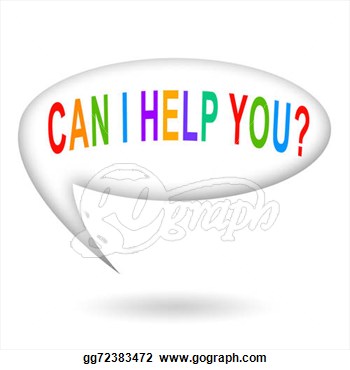 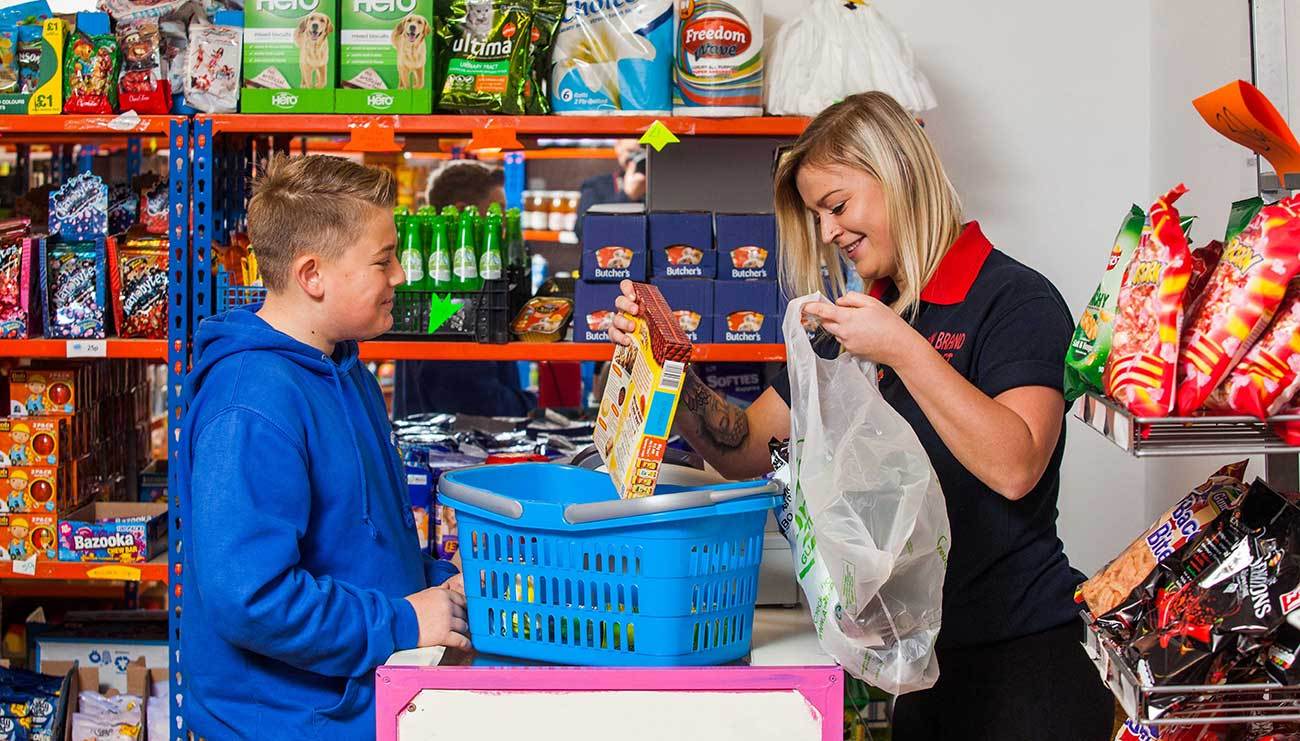 _______________-2019Date_____ Form_____						Subject: EnglishTheme: Can I help you?Aims:Educational:         - to learn how to go shopping;Developing: 	- to enable pupils to go shopping	Socio-cultural: 	- to raise awareness of  using phrases at the shop.Up bringing: 	- to enrich pupils’ knowledge of English.Learning outcomes:  At the end of the lesson pupils will be able to go shoppingCompetence: SC1, FLCC, and PCType of the lesson: Mixed, group work, pair-work, individual workMethod of the lesson:  nontraditional, mixedEquipment of the lesson: Textbook “Kids’ English 4 ”, “Workbook 4” pictures, internet, computers, projectorTECHNOLOGICAL MAP OF THE LESSON:Procedure of the lesson: I. Organizing moment: Motivation, Greeting, checking attendance, season, weather, checking the preparation for the lesson.II. Asking homework:- Check for homework given on past lesson.- Ask pupils all new words learnt on previous lesson.III. Pre-activity:Activity 1 Listen and sing. 10 minObjectives: to warm up; to create a friendly atmosphere STEP 1: The pupils sing the song together with the DVD. Look at Unit 8 Lesson 1 Activity 1 for the DVD script. STEP 2: The pupils work in pairs and read to each other their homework.DVD script:IV. Main partActivity 2a Play “Where can I buy …?”. 7 min Objective: to revise the topic vocabulary It‟s a usual Chain Drill. Activity 2b Look, read and match. 8 min Objective: to develop reading for gist The pupils read the texts and match them with the pictures.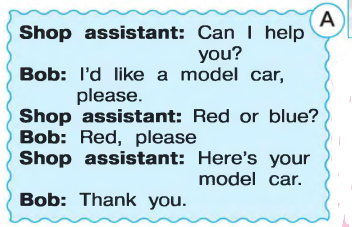 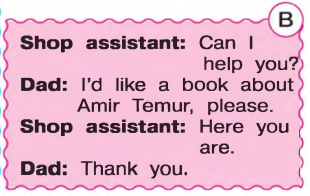 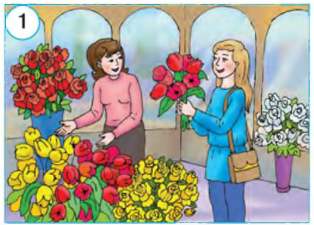 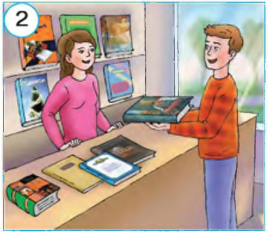 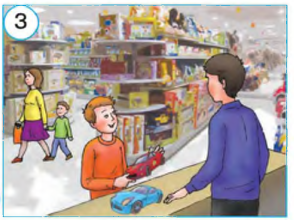 Answer key: 2b, 3aActivity 2c Complete the dialogue. Help Bob’s mum to buy red tulips. 5 min Objective: to develop writing skills The pupils read the text and complete the sentences.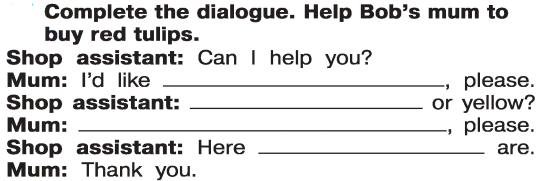 Answer key:V. Post-activityActivity 3Work in groups. Play “Shops”.10 min Objectives: to develop the pupils’ creativity and social skills; 	          to consolidate the topic vocabulary STEP 1: The pupils choose a shop they would like to create. They should write a name for their shop and draw the items they can sell in their shop. Say they have 5 minutes for drawing. Say that drawings must be very simple. Also say that they can use real objects like bags, pens, pencils or different toys, etc. STEP 2: The pupils go and “buy” something from another shop. Say that they should not forget to say: „Good morning, Hello, Good bye, please, thank you‟,etc.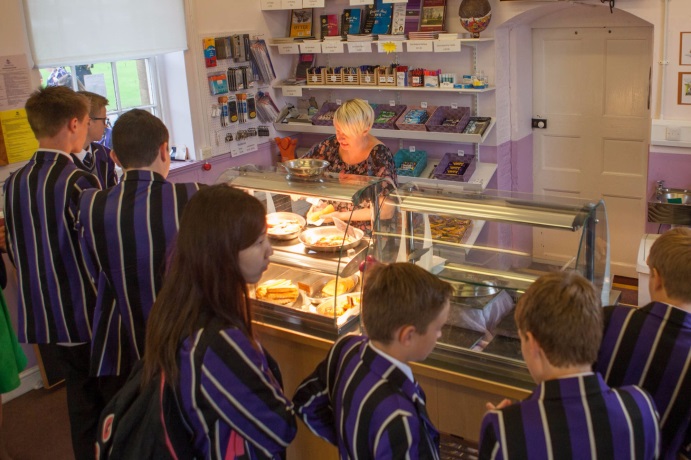 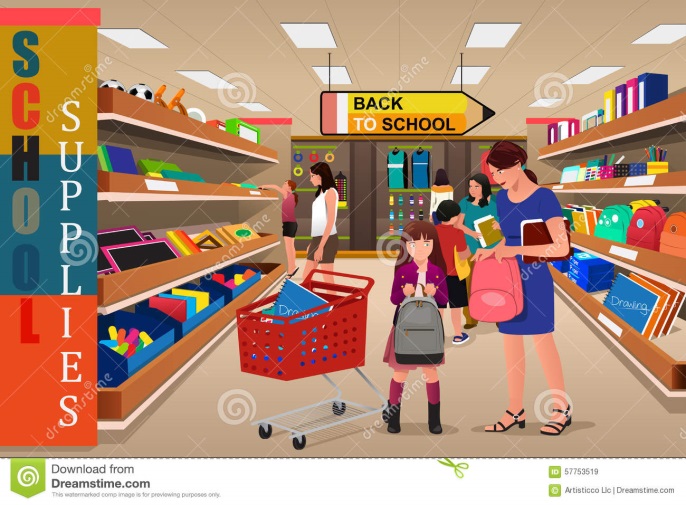 VI. Homework 5 min Ask the pupils to look at the homework. Check that everybody understands what to do. If necessary, explain that they must read the text on Page 44 and colour the picture on Page 45 according to the sentences. They must write the name of the shop as well.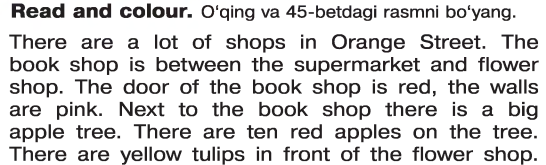 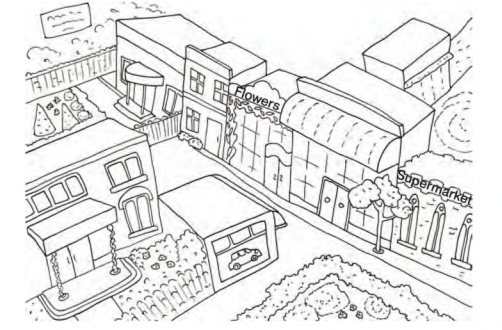 VII. Evaluation. Giving marksAdditional materials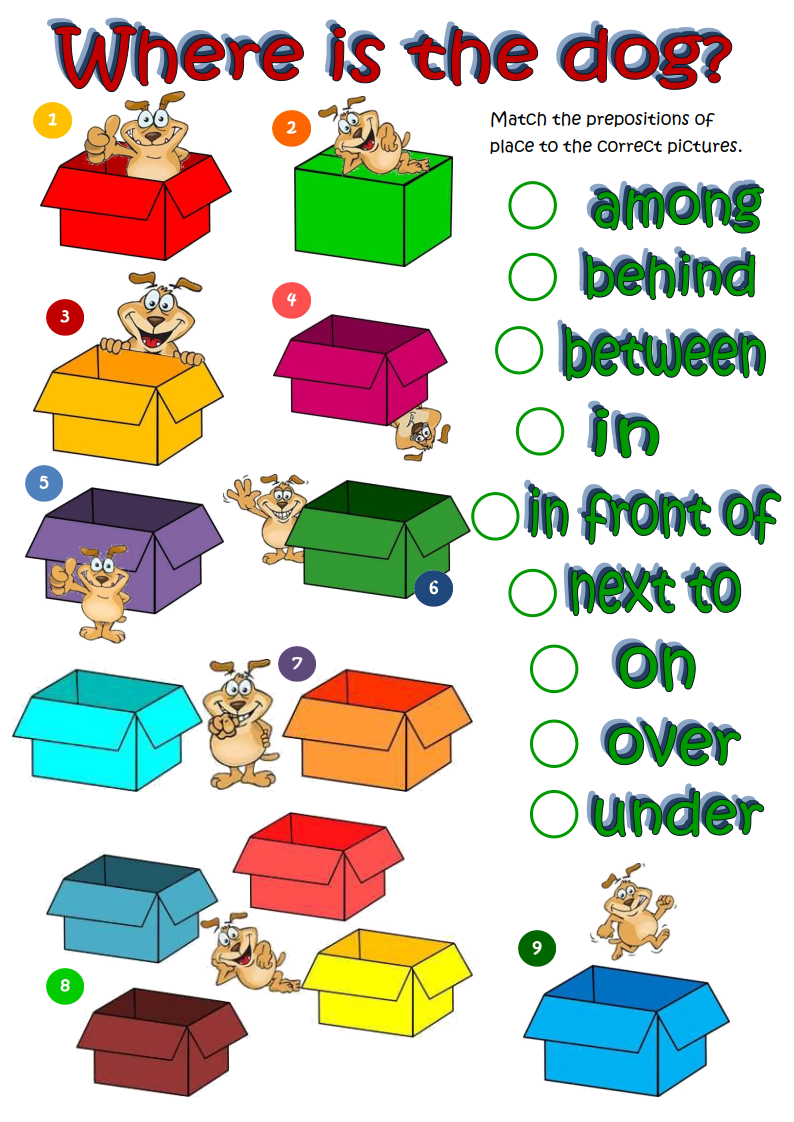 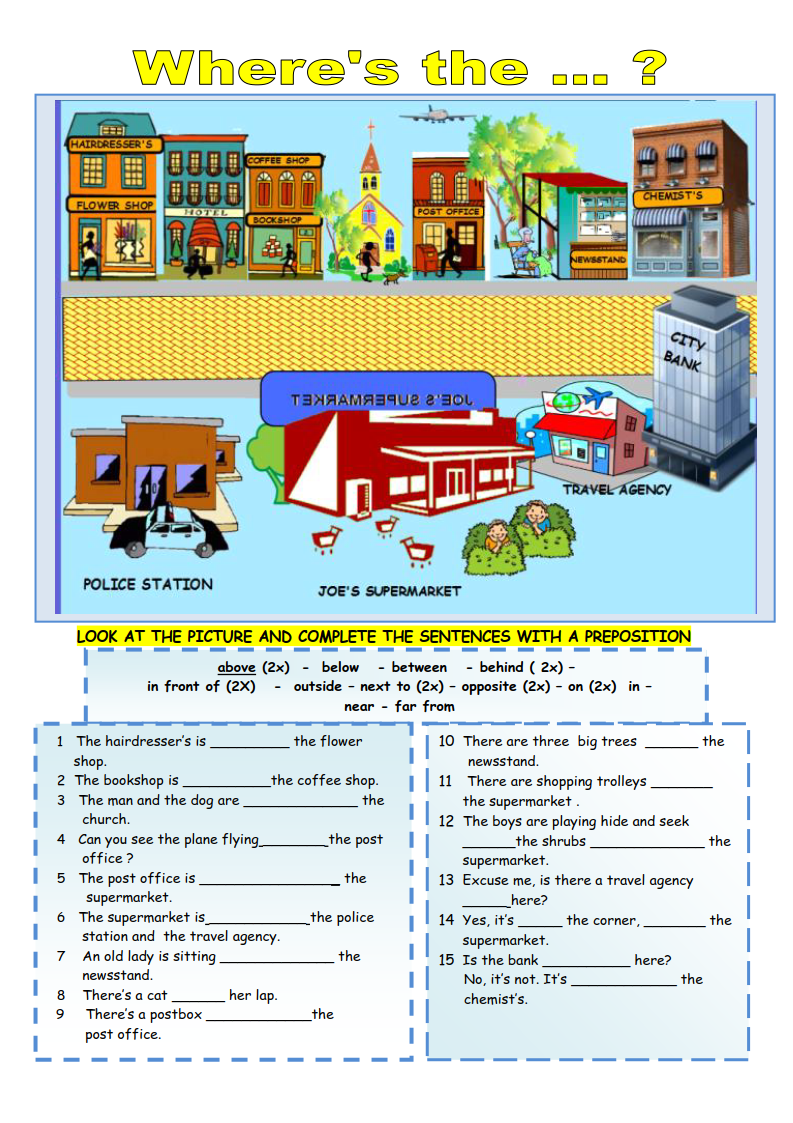 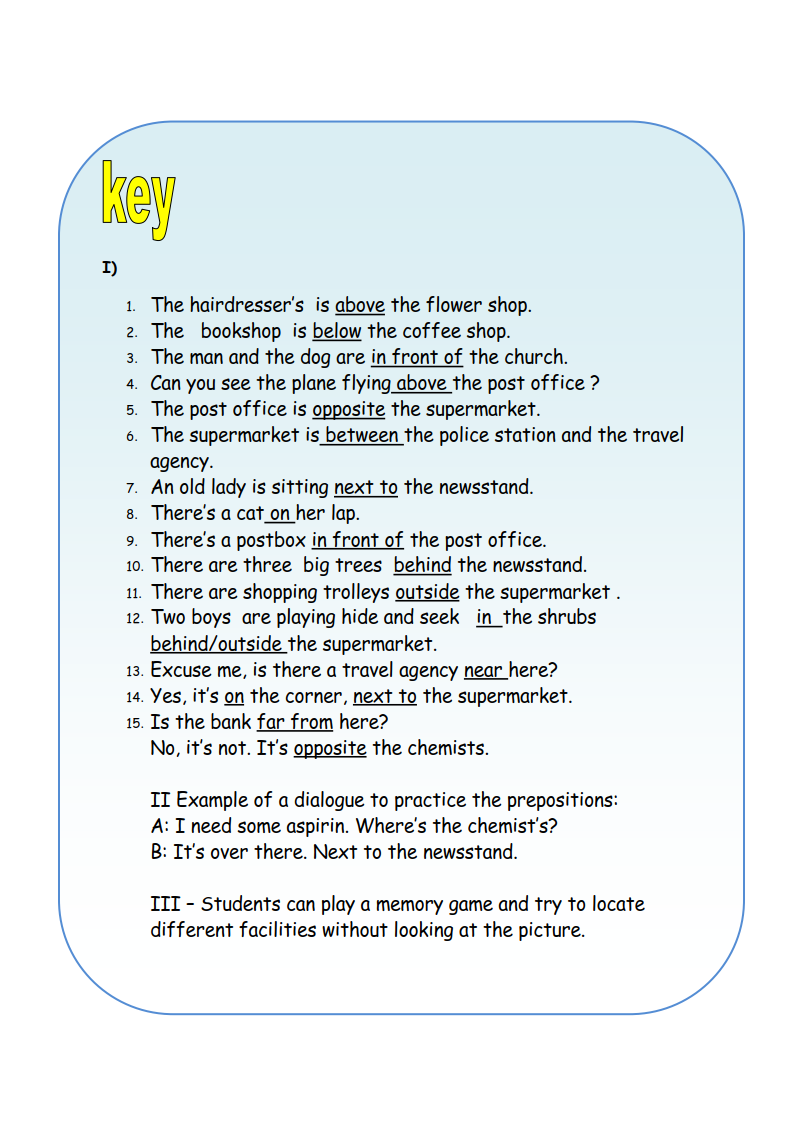 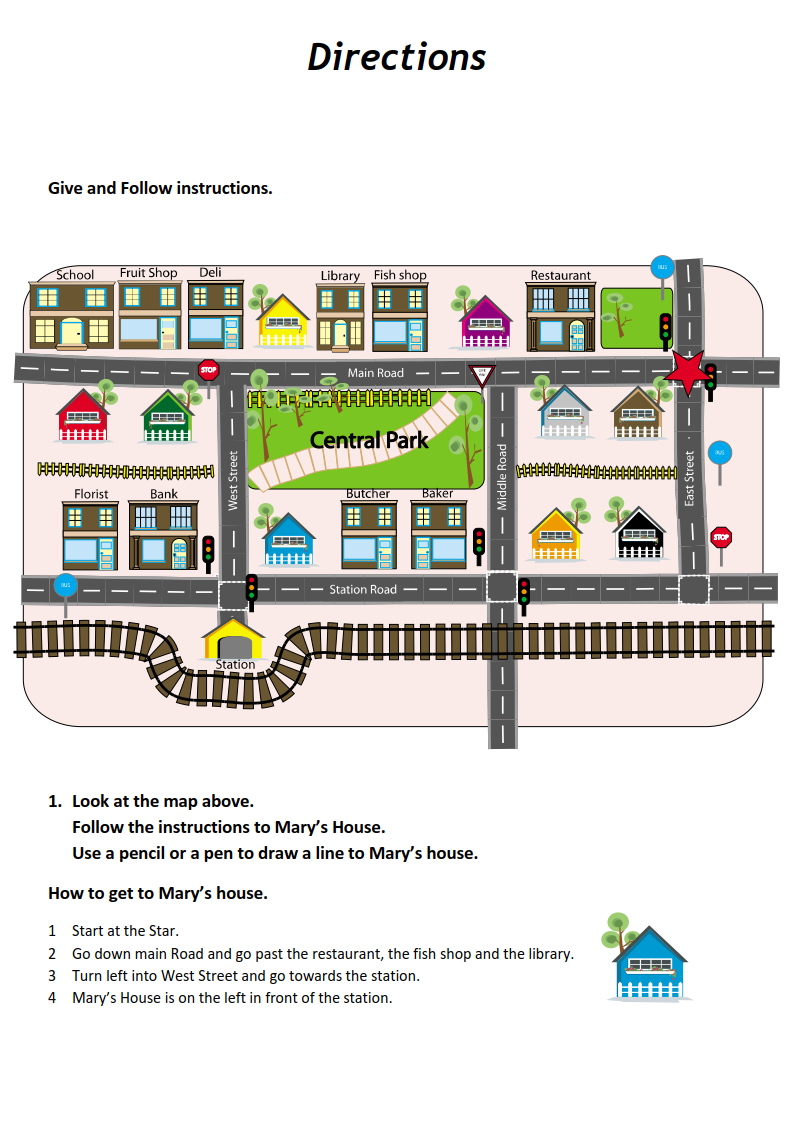 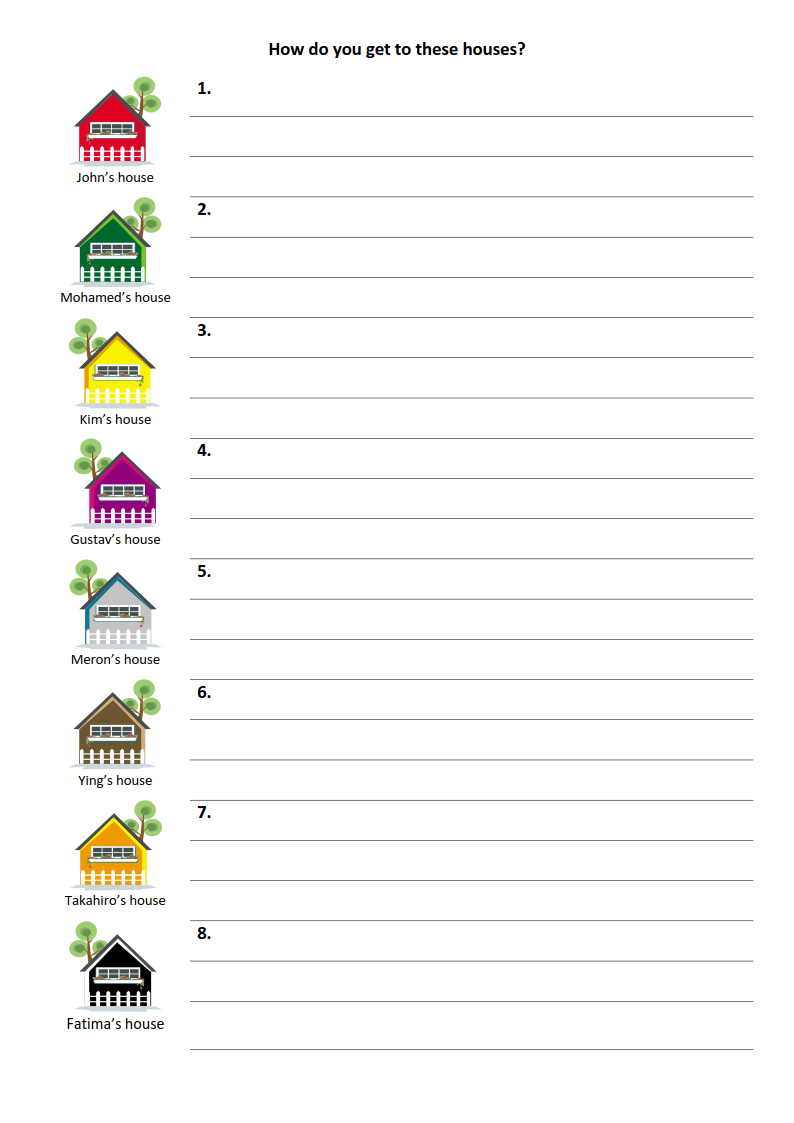 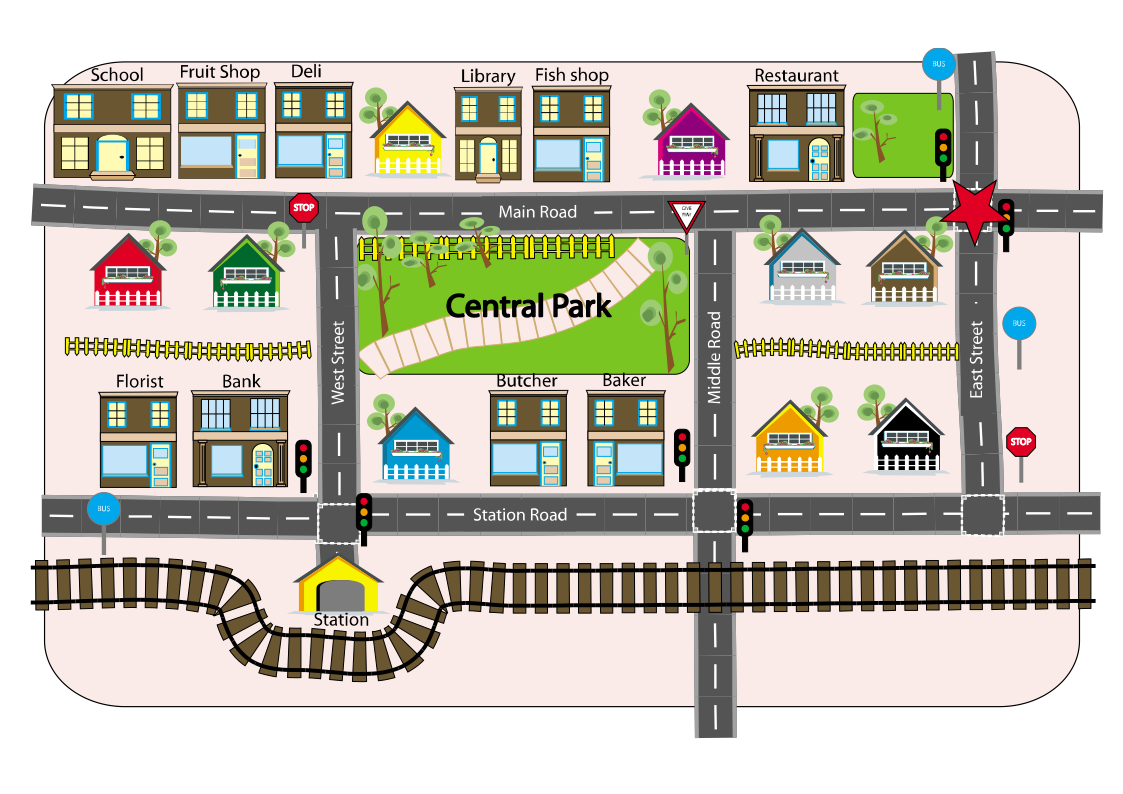 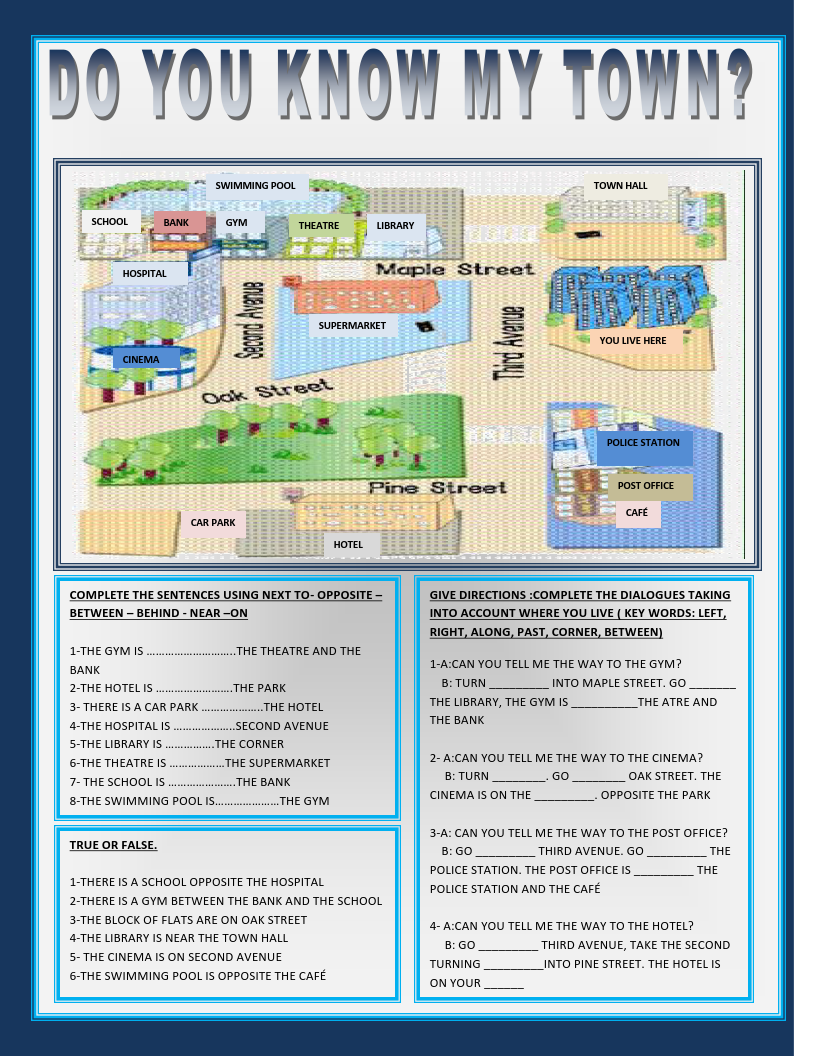 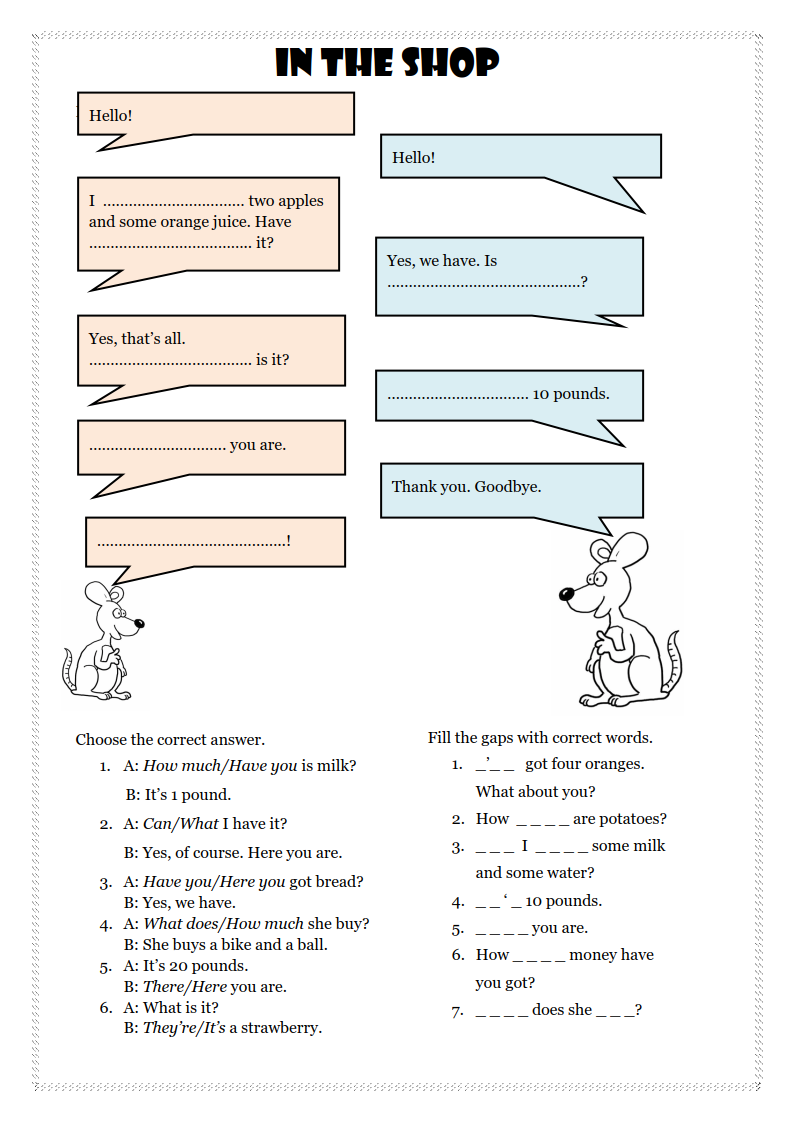 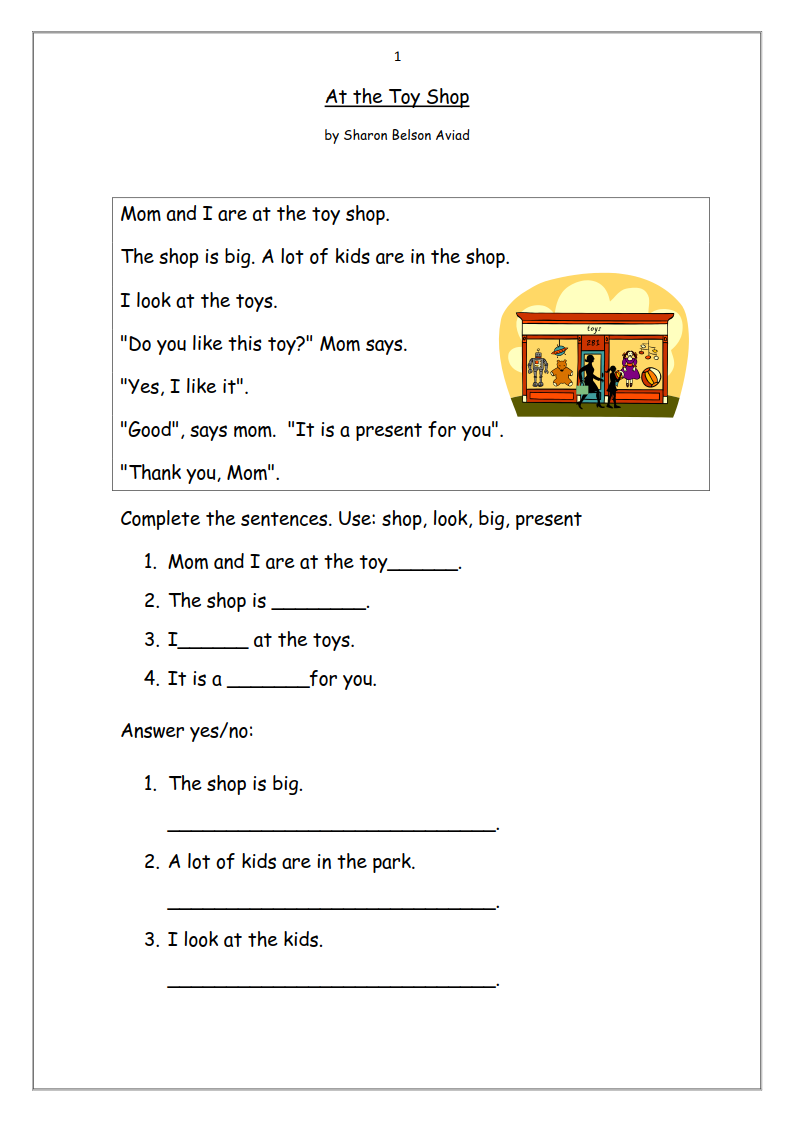 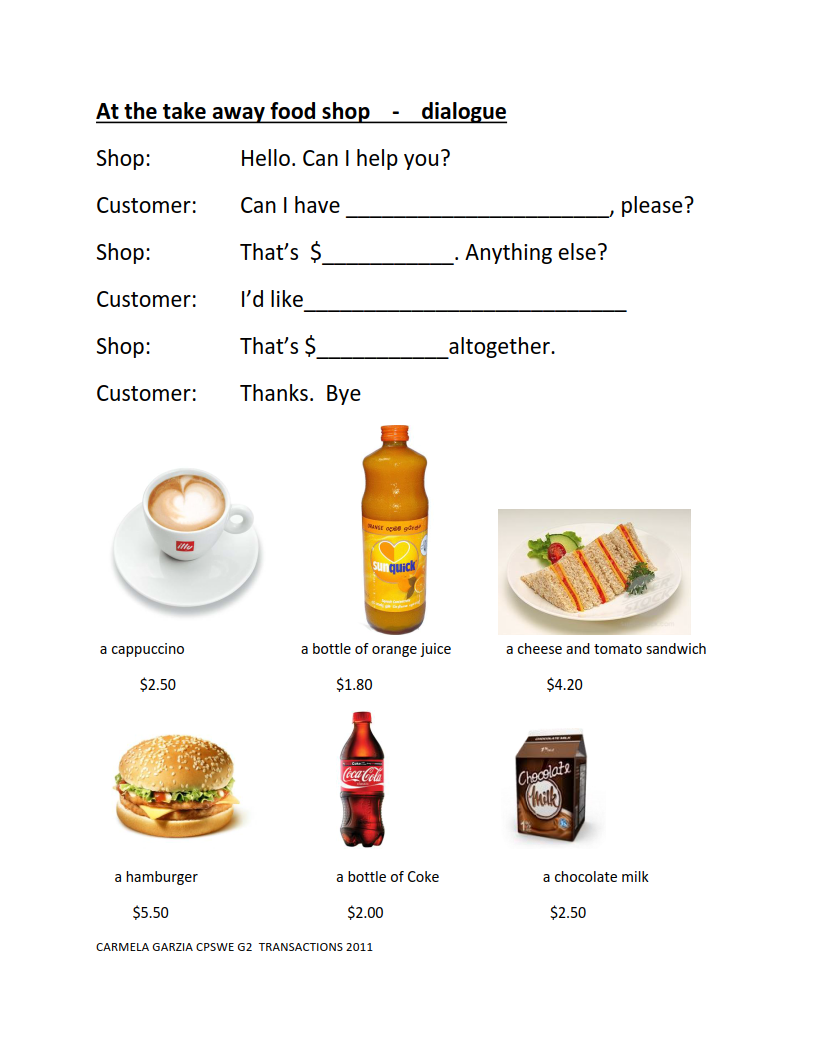 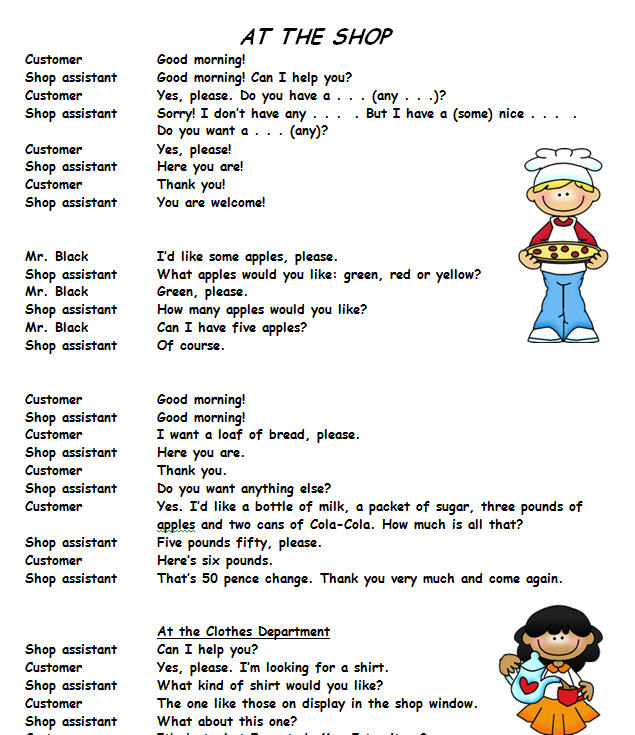 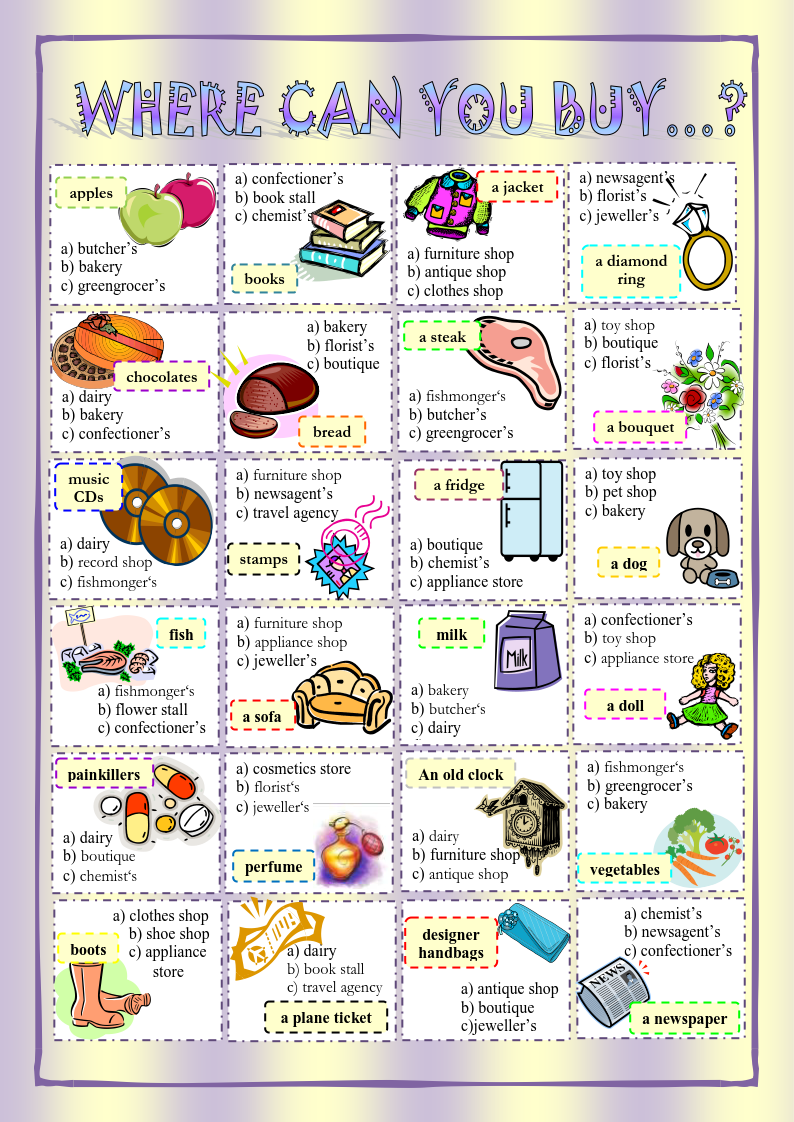 Siz istagan darslik asosidagi mavzu bo’yicha namunaviy dars ishlanmaga buyurtma berishingiz mumkin. Biz bilan bog’lanish  +998911800985 telegram raqami, @uzteachers_admin ga xabar yuboring.Narxi 20 ming so’m (1-9-sinflar uchun)
To’lov payme yoki click orqaliBog’lanish faqat telegram orqali. Telefon qilinganda yoki sms yozilganda javob bermasligim ehtimoli yuqori№Part of the lessonTasksTime1OrganizationalMoment-to greet pupils.- to check up the register5 min2Repeating last lesson- to give pupils some questions about last lesson. – to ask words from previous lesson5 min3Explaining new theme- to explain to pupils new vocabulary and theme20 min4Consolidating new theme.- to consolidate new theme and new words of the theme.10 min5Marking.- To mark pupils5  min6Homework.- Giving homework.5  minOne bottle o’POP One bottle o‟pop, two bottles o‟pop, Three bottles o‟pop, four bottles o‟pop, Five bottles o‟pop, six bottles o‟pop, Seven bottles o‟pop, POP! Don‟t eat too many pickles with hamburger sandwiches, Don‟t eat too many pickles, or else you will POP! Hamburgers and apple pie, apple pie, apple pie, Hamburgers and apple pie, apple pie and POP!A:Where can I buy apples? B:At the supermarket. Where can I buy books? etc.Shop assistant: Can I help you? Mum: I‟d like tulips, please.Shop assistant: Red or yellow? Mum: Red, please. Shop assistant:Here you are. Mum: Thank you.